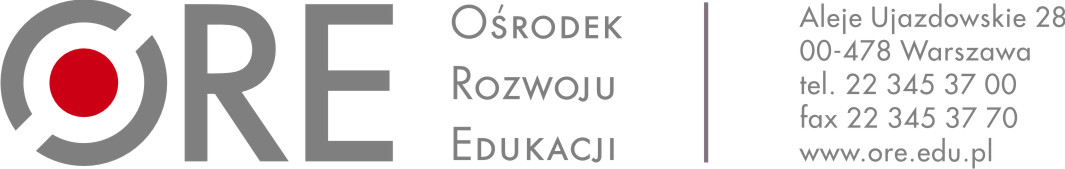 ZAPYTANIE OFERTOWEI. Zamawiający:Ośrodek Rozwoju Edukacji w WarszawieAleje Ujazdowskie 2800-478 Warszawazwraca się do Państwa z zapytaniem ofertowym na wykonanie dzieła w zakresie opracowania projektu podstawy programowej w zakresie dwóch nowych zawodów włączonych do klasyfikacji zawodów szkolnictwa branżowego:Część 1drugiej kwalifikacji wyodrębnionej w zawodzie technik taboru kolejowego „Eksploatacja i utrzymanie pojazdów kolejowych”, Część 2:kwalifikacji wyodrębnionej w zawodzie mechanik pojazdów kolejowych „Wykonywanie robót związanych z utrzymaniem i naprawą pojazdów kolejowych”.II. Osoba nadzorująca realizację zamówienia ze strony Zamawiającego:Bogdan Kruszakin – kierownik Wydziału Edukacji dla Rynku Pracy ORE Uwaga: W razie dodatkowych wyjaśnień i informacji, pytania proszę kierować do: e-mail: bogdan.kruszakin@ore.edu.plIII. Szczegółowy opis przedmiotu Zamówienia W ramach zamówienia zostanie opracowany projekt podstawy programowej kształcenia w zawodach zgodnie ze strukturą podstaw programowych zawartych w rozporządzeniu Ministra Edukacji Narodowej z dnia 16 maja 2019 r. w sprawie podstaw programowych kształcenia w zawodach szkolnictwa branżowego oraz dodatkowych umiejętności zawodowych w zakresie wybranych zawodów szkolnictwa branżowego.Przedmiotem zamówienia jest opracowanie podstawy programowej kształcenia w zawodach w zakresie nowych zawodów:technik taboru kolejowego na poziomie technikum.mechanik pojazdów kolejowych na poziomie branżowej szkoły I stopniaOpracowanie będzie zawierać:Określenie poziomu PRK.Cele kształcenia.Efekty kształcenia wraz z kryteriami weryfikacji dla poszczególnych kwalifikacji.Warunki realizacji kształcenia w zawodzie.Minimalną liczbę godzin kształcenia zawodowego w kwalifikacjach wyodrębnionych w zawodzie.Możliwości uzyskiwania dodatkowych kwalifikacji w zawodzie w ramach branży określonej w klasyfikacji zawodów szkolnictwa branżowego.Zakres zadań Autorów (część 1):Opracowanie drugiej kwalifikacji wyodrębnionej w zawodzie technik taboru kolejowego „Eksploatacja i utrzymanie pojazdów kolejowych”, na bazie przekazanej metodologii, oraz zgodnie ze strukturą podstaw programowych zawartych w rozporządzeniu Ministra Edukacji Narodowej z dnia 16 maja 2019 r. w sprawie podstaw programowych kształcenia w zawodach szkolnictwa branżowego oraz dodatkowych umiejętności zawodowych w zakresie wybranych zawodów szkolnictwa branżowego.Zweryfikowanie i zmodyfikowanie lub uzupełnienie katalogu umiejętności oraz efektów kształcenia zaproponowanego przez Ministra właściwego dla zawodu.Opracowanie tabeli zgodności potwierdzającą przyporządkowanie odpowiedniego poziomu Polskiej Ramy Kwalifikacyjnej do zawodu i do kwalifikacji z uwzględnieniem charakterystyk poziomów Polskiej Ramy Kwalifikacji pierwszego i drugiego stopnia.Udział w jednym dwudniowym spotkaniu, które odbędzie się w wyznaczonym przez Zamawiającego terminie.Zakres zadań Autorów (część 2):Opracowanie kwalifikacji wyodrębnionej w zawodzie mechanik pojazdów kolejowych „Wykonywanie robót związanych z utrzymaniem i naprawą pojazdów kolejowych” na bazie przekazanej metodologii, oraz zgodnie ze strukturą podstaw programowych zawartych w rozporządzeniu Ministra Edukacji Narodowej z dnia 16 maja 2019 r. w sprawie podstaw programowych kształcenia w zawodach szkolnictwa branżowego oraz dodatkowych umiejętności zawodowych w zakresie wybranych zawodów szkolnictwa branżowego.Zweryfikowanie i zmodyfikowanie lub uzupełnienie katalogu umiejętności oraz efektów kształcenia zaproponowanego przez Ministra właściwego dla zawodu.Opracowanie tabeli zgodności potwierdzającą przyporządkowanie odpowiedniego poziomu Polskiej Ramy Kwalifikacyjnej do zawodu i do kwalifikacji z uwzględnieniem charakterystyk poziomów Polskiej Ramy Kwalifikacji pierwszego i drugiego stopnia.Udział w jednym dwudniowym spotkaniu, które odbędzie się w wyznaczonym przez wykonawcę terminie.Opis przedmiotu zamówienia stanowi załącznik nr 1 do Zapytania ofertowegoPrzedmiot zamówienia realizowany będzie zgodnie ze wzorem umowy stanowiącym załącznik nr 2 do Zapytania ofertowego. IV. Wymagania związane z wykonaniem zamówienia:Udzielenie Zamówienia mogą ubiegać się Wykonawcy, którzy spełniają warunki, dotyczące:1) dla partnerów społecznych: co najmniej średnie wykształcenie w zawodzie lub branży, w ramach którego składana jest oferta co najmniej 5-letnie doświadczenie w dziedzinie tj. co najmniej jednym zawodzie przypisanym dla dziedziny, w zakresie której złożono ofertę wiedza z zakresu dziedziny, do której aplikuje ekspert; 2) dla nauczycieli: wykształcenie wyższe lic./inż./mgr/dr; co najmniej 3-letnie doświadczenie zawodowe (w latach 2010-2018) w pracy dydaktycznej - w zakresie nauczanych przedmiotów w kształceniu zawodowym z wyłączeniem efektów wspólnych dla wszystkich zawodów– w szkole ponadgimnazjalnej/placówce kształcenia ustawicznego/placówce doskonalenia nauczycieli w zawodzie lub branży, w ramach którego składana jest oferta lub innym zawodzie, który zawiera kwalifikację wspólną z tym zawodem lub minimum 3 letnie doświadczenie w pracy doradcy metodycznego/nauczyciela konsultanta w zakresie kształcenia zawodowego;Zamawiający dokona oceny spełniania przez Wykonawców warunków udziału w postępowaniu na podstawie Załącznika nr 4 do zapytania ofertowego (Przedstawiciel Partnerów Społecznych albo Załącznika nr 5 do zapytania ofertowego (Nauczyciel)Ocena stopnia spełnienia niniejszego kryterium doświadczenia zostanie dokonana na podstawie wypełnionych w załącznikach do zapytania ofertowego  - kart oceny punktowej doświadczenia AUTORÓW projektów podstaw programowych kształcenia w zawodach szkolnictwa branżowego dla:Zadanie  1 i 2: załącznik 6  – NauczycielZadania 1 i 2: załącznik 7  –  Przedstawiciel Partnerów SpołecznychV. Wymagania dotyczące składania ofert:Wykonawca zobowiązany jest złożyć ofertę na wszystkie części zamówienia. Wykonawca może, przed upływem terminu składania ofert, zmienić lub wycofać ofertę. Oferta powinna być złożona na formularzu ofertowym stanowiącym załącznik nr 1 do zapytania ofertowego.Wykonawca zobowiązany jest do prawidłowego wypełnienia formularza oferty poprzez wpisanie wymaganych danych lub odpowiednie skreślenie lub zaznaczenie. Niedopuszczalne jest wykreślanie, usuwanie bądź zmiana treści oświadczeń zawartych w formularzu. Treść oferty musi odpowiadać treści zapytania ofertowego. Cena oferty musi obejmować wszystkie koszty Wykonawcy ponoszone w związku z realizacją zamówienia. Ceną oferty jest cena brutto. Cenę brutto należy obliczyć poprzez powiększenie Ceny netto (stanowiącej podsumowanie iloczynów ilości i cen jednostkowych określonych przez Wykonawcę) o kwotę należnego podatku VAT wyliczoną na podstawie prawidłowo zastosowanej stawki podatku VAT. Zamawiający wskazuje, że dla przedmiotu zamówienia przypisana jest stawka podstawowa. W przypadku zwolnienia podmiotowego Wykonawca zobowiązany jest do wskazania podstawy prawnej zwolnienia. Podpisaną przez osoby upoważnione ofertę należy złożyć w formie skanu w terminie do dnia  21 listopada 2019 r. do godz. 9.00 na adres: bogdan.kruszakin@ore.edu.pl. W tytule maila należy wpisać:Autor podstawy programowej kształcenia w zawodzie „technik taboru kolejowego” oraz „mechanik pojazdów kolejowych”.Oferty złożone po terminie wskazanym w ust. 7 nie zostaną rozpatrzone.Przez pojęcie „osoby upoważnione” należy rozumieć osoby wskazane jako uprawnione do reprezentacji Wykonawcy w odpowiedniej informacji z Krajowego Rejestru Sądowego, osoby fizyczne działające w imieniu własnym lub pełnomocników. W przypadku pełnomocnika wymagane jest złożenie skanu pełnomocnictwa, z którego treści będzie wynikać umocowanie 
co najmniej do podpisania i złożenia oferty. Zamawiający samodzielnie pobierze z publicznych baz danych odpisy w Krajowego Rejestru Sądowego lub informację z Centralnej Ewidencji i Informacji Działalności Gospodarczej dotyczące Wykonawców, w celu weryfikacji uprawnienia do podpisania i złożenia oferty.Zamawiający zastrzega sobie prawo do przeprowadzenia negocjacji zaoferowanej ceny poprzez wezwanie Wykonawcy, którego oferta została najwyżej oceniona do złożenia oferty dodatkowej w wyznaczonym terminie. Ceny jednostkowe wskazane w ofercie dodatkowej nie mogą być wyższe niż zaoferowane pierwotnie. W przypadku gdy Wykonawca nie złoży oferty dodatkowej Zamawiający uzna za wiążącą ofertę złożoną pierwotnie. Jeżeli cena najwyżej ocenionej oferty będzie przekraczała kwotę przeznaczoną na sfinansowanie zamówienia, Zamawiający przed podjęciem decyzji o unieważnieniu postępowania, wezwie Wykonawcę do złożenia oferty dodatkowej. Jeżeli cena oferty dodatkowej będzie niższa niż kwota przeznaczona na sfinansowanie zamówienia, Zamawiający dokona wyboru tej oferty. Zamawiający może dokonać poprawek w ofercie wyłącznie tych, które dotyczą:oczywistych omyłek pisarskich; oczywistych omyłek rachunkowych, z uwzględnieniem konsekwencji rachunkowych dokonanych poprawek; innych omyłek polegających na niezgodności oferty z zapytaniem ofertowym, niepowodujących istotnych zmian w treści oferty. Zamawiający informuje Wykonawców o poprawieniu omyłek wskazanych w ust. 13.Zamawiający odrzuca ofertę, w szczególności jeżeli: jej treść nie odpowiada treści zapytania ofertowego lub zaproszenia do negocjacji; jej złożenie stanowi czyn nieuczciwej konkurencji w rozumieniu przepisów o zwalczaniu nieuczciwej konkurencji; została złożona przez Wykonawcę wykluczonego z udziału w postępowaniu o udzielenie zamówienia; Wykonawca w terminie 3 dni od dnia doręczenia zawiadomienia zgłosił sprzeciw na poprawienie omyłki, o której mowa w ust. 13 lit c);ceny złożonych ofert dodatkowych są takie same;jest niezgodna z innymi przepisami prawa. Zamawiający bada złożone oferty pod względem ich zgodności z wymaganiami określonymi w zapytaniu ofertowym.Zamawiający w toku badania i oceny ofert może wezwać Wykonawców do uzupełnienia oferty, w szczególności o brakujące lub prawidłowe dokumenty, pełnomocnictwa  i oświadczenia wyznaczając w tym celu odpowiedni termin, chyba że mimo ich złożenia oferta lub wniosek Wykonawcy podlega odrzuceniu albo konieczne byłoby unieważnienie lub zamknięcie postępowania, lub oferta nie może zostać wybrana jako najkorzystniejsza. Zamawiający może wezwać, także w wyznaczonym przez siebie terminie, do złożenia wyjaśnień dotyczących wymaganych oświadczeń lub dokumentów.Uzupełnienie oferty lub wniosku lub nadesłanie wyjaśnień po upływie terminu jest nieskuteczne.Wykonawcy składają:Do oceny spełnienia warunków udziału w postępowaniu (dla obu części)Załącznika nr 4 do zapytania ofertowego (Przedstawiciel Partnerów Społecznych) albo Załącznika nr 5 do zapytania ofertowego (Nauczyciel).Do oceny stopnia spełnienia kryteriów doświadczenia - kart oceny punktowej doświadczenia AUTORÓW projektów podstaw programowych kształcenia w zawodach szkolnictwa branżowego dla:Zadanie 1 i 2: załącznik 6  – Nauczyciel Zadania 1 i 2: załącznik 7 –  Przedstawiciel Partnerów SpołecznychOferta powinna być podpisana przez osobę/y uprawnione/ą do reprezentowania Wykonawcy i złożona na formularzu ofertowym stanowiącym załącznik do zapytania ofertowego. Akceptujemy skan dokumentu podpisanego przez osoby uprawnione do reprezentowania Wykonawcy.VI. Kryterium oceny ofert:1. W ramach każdej części zamawiający uzna oferty za spełniające wymagania i przyjmie do szczegółowego rozpatrywania, jeżeli: 1) oferta spełnia wymagania określone niniejszym zapytaniu ofertowym, 2) oferta została złożona w określonym przez zamawiającego terminie, 3) wykonawca przedstawił ofertę zgodną, co do treści z wymaganiami zamawiającego. Przy wyborze oferty najkorzystniejszej Zamawiający będzie stosował następujące kryteria i ich wagi:2. Kryteria oceny ofert - stosowanie matematycznych obliczeń przy ocenie ofert, stanowi podstawową zasadę oceny ofert, które oceniane będą w odniesieniu do najkorzystniejszych warunków przedstawionych przez wykonawców w zakresie każdego kryterium. 3. Za parametry najkorzystniejsze w danym kryterium, oferta otrzyma ilość punktów ustaloną w poniższym opisie, pozostałe będą oceniane odpowiednio - proporcjonalnie do parametru najkorzystniejszego, wybór oferty dokonany zostanie na podstawie opisanych kryteriów i ustaloną punktację: punktacja 0-100 (100% = 100 pkt). 4. Wybór oferty zostanie dokonany w oparciu o przyjęte w niniejszym postępowaniu kryteria oceny ofert przedstawione w tabelach poniżej: Kryterium cena brutto (C) będzie oceniane na podstawie podanej przez wykonawcę w ofercie ceny brutto wykonania zamówienia. Ocena punktowa w ramach kryterium ceny zostanie dokonana zgodnie ze wzorem: C =  X 20gdzie: C – liczba punktów przyznanych badanej ofercie;Cn – najniższa cena brutto spośród badanych ofert;Cb – cena brutto oferty badanej;Obliczenia będą prowadzone z dokładnością do dwóch miejsc po przecinku.Kryterium doświadczenie autora (D) będzie oceniane na podstawie podanej przez wykonawcę w ofercie ceny brutto wykonania zamówienia. Ocena punktowa w ramach kryterium ceny zostanie dokonana zgodnie ze wzorem: gdzie: D – ilość punktów uzyskanych w kryterium „Doświadczenie zawodowe autora”.  spośród Di – Liczba punktów uzyskanych w danym podryterium badanej ofertyn – Liczba podkryteriówOcena stopnia spełnienia niniejszego kryterium zostanie dokonana na podstawie wypełnionych w załącznikach do zapytania ofertowego - kart oceny punktowej doświadczenia AUTORÓW projektów podstaw programowych kształcenia w zawodach szkolnictwa branżowego dla:Zadanie  1 i 2: załącznik 6  –nauczyciel albo załącznik 7 przedstawiciel partnerów społecznychDoświadczenie autora w okresie ostatnich siedmiu lat (od 01.01.2012 r.) w opracowywaniu programu nauczania zawodu lub programu nauczania do poszczególnych obowiązkowych zajęć edukacyjnych z zakresu kształcenia w zawodzie, w tym programu praktyki zawodowej lub materiałów dydaktycznych do zawodu, w ramach którego składana jest oferta lub innego zawodu, który zawiera kwalifikację wspólną z tym zawodem, z zastrzeżeniem, że dokumenty te dotyczą szkół ponadgimnazjalnych realizujących kształcenie zawodowe. VI.2. Ocena doświadczenia autoraOcena doświadczenia autora będzie dokonywana z wykorzystaniem podkryteriów wskazujących na stopień spełnienia wymagań. Zamawiający ustanawia następujące podkryteria z zakresu doświadczenia dla każdej z części zapytania ofertowego.Część nr 1 - Technik taboru kolejowego oraz Część nr 2 - mechanik pojazdów kolejowych.Nauczyciel dla części 1 i 2  Podkryterium D1 Doświadczenie w zakresie opracowania podstaw programowych.Doświadczenie autora w okresie ostatnich siedmiu lat (od 01.01.2012 r.) w opracowywaniu podstawy programowej kształcenia w zawodzie do zawodu lub branży, w ramach którego składana jest oferta: – brak przykładu 	– 0 pkt– 1 przykład 		– 10 pkt. – 2 przykłady 		– 20 pkt. – 3 przykłady i więcej 	– 30 pkt. Podkryterium D2 Doświadczenie w zakresie opracowania programów nauczania lub opracowania materiałów dydaktycznych.Doświadczenie autora w okresie ostatnich siedmiu lat (od 01.01.2012 r.) w opracowywaniu programu nauczania zawodu lub programu nauczania do poszczególnych obowiązkowych zajęć edukacyjnych z zakresu kształcenia w zawodzie, w tym programu praktyki zawodowej lub materiałów dydaktycznych do zawodu lub branży, w ramach, którego składana jest oferta: – brak przykładu	 – 0 pkt– 1 przykład 		–   10 pkt. – 2 przykłady – 15 pkt. – 3 przykłady i więcej – 20 pkt. Podkryterium D3 Doświadczenie w zakresie uprawnień/certyfikatów, egzaminowania, prowadzenia prac.Doświadczenie w zakresie: posiadanie uprawnień/certyfikatów lub prowadzenie prac lub kursów lub tworzenie zadań egzaminacyjnych, egzaminowania z zakresu kolejnictwa– brak przykładu 	– 0 pkt– 1 przykład 		–   5 pkt. – 2 przykłady i więcej – 10 pkt. Podkryterium D4 Doświadczenie w stosowaniu Zintegrowanego Systemu Kwalifikacji.Udział w pracach przy: wprowadzaniu lub opisie kwalifikacji rynkowych lub przyporządkowaniu odpowiedniego poziomu Polskiej Ramy Kwalifikacyjnej do kwalifikacji, lub procesach walidacji lub certyfikacjibrak doświadczenia	 – 0 pkt– 1 przykład		 –   5 pkt. – 2 przykłady i więcej	  – 10 pkt. Podkryterium D5 Doświadczenie w zakresie współpracy z pracodawcami.Doświadczenie we współpracy z pracodawcami w okresie ostatnich 7 lat w zakresie:tworzenie klas patronackich lub prowadzenie teoretycznego dokształcania pracowników młodocianych luborganizacji bazy dydaktycznej lub tworzenie materiałów dydaktycznych we współpracy z pracodawczymi organizacji staży lub praktyk zawodowych/zajęć praktycznych dla uczniów/słuchaczy lub organizacja staży lub praktyk zawodowych dla nauczycieli lubudział w stażach u pracodawcy– brak doświadczenia	 – 0 pkt– 1 przykład 		–   5 pkt. – 2 przykłady i więcej  – 10 pkt. Część nr 1 - Technik taboru kolejowego oraz Część nr 2 -  mechanik pojazdów kolejowych.Przedstawiciel partnerów społecznych dla części 1 i 2  Podkryterium D1 Doświadczenie w zakresie opracowania podstaw programowych programów nauczania lub opracowania materiałów dydaktycznych.Doświadczenie autora w okresie ostatnich siedmiu lat (od 01.01.2012 r.) w opracowywaniu podstaw  programowej kształcenia w zawodzie  lub opracowywaniu programu nauczania zawodu lub programu nauczania do poszczególnych obowiązkowych zajęć edukacyjnych z zakresu kształcenia w zawodzie, w tym programu praktyki zawodowej lub materiałów dydaktycznych do zawodu lub branży, w ramach którego składana jest oferta: – brak przykładu 	– 0 pkt– 1 przykład		 – 10 pkt. – 2 przykłady		 – 20 pkt. – 3 przykłady i więcej – 30 pkt. Podkryterium D2 Doświadczenie w zakresie uprawnień/certyfikatów, egzaminowania, prowadzenia prac.Doświadczenie w zakresie: posiadanie uprawnień/certyfikatów lub prowadzenie prac lub kursów lub tworzenie zadań egzaminacyjnych, egzaminowania z zakresu kolejnictwa.– brak przykładu – 0 pkt– 1 przykład –   10 pkt. – 2 przykłady – 15 pkt. – 3 przykłady i więcej – 20 pkt.Podkryterium D3 Doświadczenie w stosowaniu Zintegrowanego Systemu Kwalifikacji.Udział w pracach przy: wprowadzaniu lub opisie kwalifikacji rynkowych lub przyporządkowaniu odpowiedniego poziomu Polskiej Ramy Kwalifikacyjnej do kwalifikacji, lub procesach walidacji lub certyfikacji– brak doświadczenia 	– 0 pkt– 1 przykład 		–   5 pkt. – 2 przykłady i więcej  	– 10 pkt. Podkryterium D4 Doświadczenie w zakresie organizacji kształcenia zawodowego. Doświadczenie w prowadzeniu lub organizacji kształcenia zawodowego w okresie ostatnich 7 lat w zakresie: prowadzenia zajęć praktycznych/praktycznej nauki zawodu lub prowadzenia zajęć praktycznych jako instruktor praktycznej nauki zawodu lub organizacji zajęć praktycznych lubplanowania lub organizacji bazy dydaktycznej lub wyposażenia pracowni dydaktycznych dla szkół zawodowych luborganizacji form doskonalenia dla nauczycieli lub staży zawodowych dla uczniów lub organizacja konkursów wiedzy i umiejętności branżowychbrak przykładu 	– 0 pkt1 przykład 		– 5 pkt. 2 przykłady i więcej – 10 pkt. Podkryterium D5 Doświadczenie w zakresie współpracy ze szkołami.Doświadczenie we współpracy ze szkołami, placówkami edukacyjnymi w okresie ostatnich 7 lat w zakresie:organizacji staży lub praktyk zawodowych/zajęć praktycznych dla uczniów/słuchaczy lub organizacja staży lub praktyk zawodowych dla nauczycieli luborganizacja kształcenia ustawicznego lubtworzenie klas patronackich lub prowadzenie kształcenia pracowników młodocianych lubtworzenia materiałów dydaktycznych do kształcenia w zawodzie lub, organizacji bazy dydaktycznej lub tworzenie materiałów dydaktycznych  brak przykładu 	– 0 pkt1 przykład 		– 5 pkt. 2 przykłady i więcej – 10 pkt. 5. Oferta wypełniająca w najwyższym stopniu wymagania określone w każdym kryterium otrzyma maksymalną liczbę punktów. Pozostałym wykonawcom, wypełniającym wymagania kryterialne przypisana zostanie odpowiednio mniejsza (proporcjonalnie mniejsza) liczba punktów. Wynik będzie traktowany, jako wartość punktowa oferty. 6. Wynik - oferta, która przedstawia najkorzystniejszy bilans (maksymalna liczba przyznanych punktów w oparciu o ustalone kryteria) zostanie oceniona jako najkorzystniejsza, pozostałe oferty zostaną sklasyfikowane zgodnie z ilością uzyskanych punktów. Wykonawca, którego oferta zostanie oceniona jako najkorzystniejszą podlegać będzie badaniu czy nie podlega wykluczeniu oraz spełnia warunki udziału w postępowaniu. 7. Zamawiający dla potrzeb oceny oferty, której wybór prowadziłby do powstania u zamawiającego obowiązku podatkowego zgodnie z przepisami o podatku od towarów i usług, doliczy do przedstawionej w niej ceny podatek od towarów i usług, który miałby obowiązek rozliczyć zgodnie z tymi przepisami. 8. Za najkorzystniejszą zostanie uznana oferta Wykonawcy, który uzyska największą liczbę punktów (P) wyliczoną zgodnie z poniższym wzorem: P = C + Dgdzie: C – ilość punktów uzyskanych w kryterium „Cena brutto”, D – ilość punktów uzyskanych w kryterium „Doświadczenie autora”. 9. Zamawiający w każdej części wybierze maksymalnie trzy oferty, przy czym Zamawiający może dokonać wyboru mniejszej liczby ofert. 10. Jeżeli nie będzie można dokonać wyboru najkorzystniejszej oferty ze względu na to, że zostały złożone oferty o takiej samej otrzymanej punktacji łącznej, Zamawiający wezwie Wykonawców, którzy złożyli te oferty, do złożenia w terminie określonym przez Zamawiającego ofert dodatkowych.11. Zamawiający wybierze ofertę z największą ilością uzyskanych punktów.VII. Zgodnie z art. 13 ust. 1 i 2 rozporządzenia Parlamentu Europejskiego i Rady (UE) 2016/679 z dnia 27 kwietnia 2016 r. (Dz. Urz. UE L119 z 04.05.2016 r.), dalej „RODO”, Ośrodek Rozwoju Edukacji w Warszawie informuje, że:Administratorem Pani/Pana danych osobowych jest Ośrodek Rozwoju Edukacji w Warszawie 00-478, Aleje Ujazdowskie 28;Kontakt z inspektorem Ochrony Danych w Ośrodku Rozwoju Edukacji – iod@ore.edu.pl;Pani/Pana dane osobowe przetwarzane będą na podstawie art. 6 ust. 1 lit. c RODO 
w celu związanym z postępowaniem o udzielenie zamówienia publicznego 
na „Zakup licencji oprogramowania służącego do audytowania logów Active Directory oraz do audytowania operacji na serwerach plików dla Ośrodka Rozwoju Edukacji w Warszawie” prowadzonym w trybie zapytania ofertowego;Odbiorcami Pani/Pana danych osobowych będą osoby lub podmioty, którym udostępniona zostanie dokumentacja postępowania oraz podmioty upoważnione na podstawie obowiązujących przepisów (np. Urząd Skarbowy, ZUS) oraz podmioty świadczące usługi na rzecz administratora: archiwizacyjne, informatyczne, prawne;Pani/Pana dane osobowe będą przechowywane, przez okres 4 lat od dnia zakończenia postępowania o udzielenie zamówienia, a jeżeli czas trwania umowy przekracza 4 lata, okres przechowywania obejmuje cały czas trwania umowy;Obowiązek podania przez Panią/Pana danych osobowych bezpośrednio Pani/Pana dotyczących jest wymogiem ustawowym określonym w ustawie z dnia 28 sierpnia 2009 r. o finansach publicznych (tekst jednolity Dz. U. z 2017 r. poz. 2077 ze zmianami), związanym z udziałem w postępowaniu o udzielenie zamówienia publicznego;W odniesieniu do Pani/Pana danych osobowych decyzje nie będą podejmowane 
w sposób zautomatyzowany, stosowanie do art. 22 RODO;Posiada Pani/Pan:na podstawie art. 15 RODO prawo dostępu do danych osobowych Pani/Pana dotyczących;na podstawie art. 16 RODO prawo do sprostowania Pani/Pana danych osobowych;na podstawie art. 18 RODO prawo żądania od administratora ograniczenia przetwarzania danych osobowych z zastrzeżeniem przypadków, o których mowa w art. 18 ust. 2 RODO;prawo do wniesienia skargi do Prezesa Urzędu Ochrony Danych Osobowych, 
gdy uzna Pani/Pan, że przetwarzanie danych osobowych Pani/Pana dotyczących narusza przepisy RODO;Nie przysługuje Pani/Panu:w związku z art. 17 ust. 3 lit. b, d lub e RODO prawo do usunięcia danych osobowych;prawo do przenoszenia danych osobowych, o którym mowa w art. 20 RODO;na podstawie art. 21 RODO prawo sprzeciwu, wobec przetwarzania danych osobowych, gdyż podstawą prawną przetwarzania Pani/Pana danych osobowych jest art. 6 ust. 1 lit. c RODO.Załączniki:Opis przedmiotu zamówieniaFormularz ofertowyWzór umowyZałącznik nr 4 – Wykaz osób skierowanych do realizacji zamówienia - partner społecznyZałącznik nr 5 – Wykaz osób skierowanych do realizacji zamówienia - nauczycielZałącznik nr 6 – Ocena punktowa - nauczyciel Załącznik nr 7 - Ocena punktowa - partner społeczny sporządził: ………………………………..……………………………….(data, podpis, pieczątka)sprawdził:……………………………………………………………………	      (kierownik komórki organizacyjnej/data, podpis, pieczątka)Warszawa, ……………………………. miejscowość, data..…………………………………………………………………Zatwierdzenie Kierownika Zamawiającego lub osoby upoważnionej (podpis, pieczątka)NrNazwa Kryterium Waga1) Cena brutto 20%2) Doświadczenie autora 80%Kryterium: Cena brutto – 20%Kryterium: Doświadczenie autora – 80%